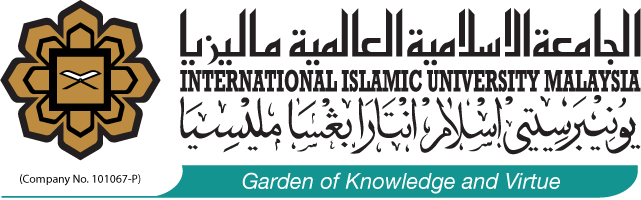 CENTRE FOR POSTGRADUATE STUDIESTHESIS EXAMINER’S REPORT FORM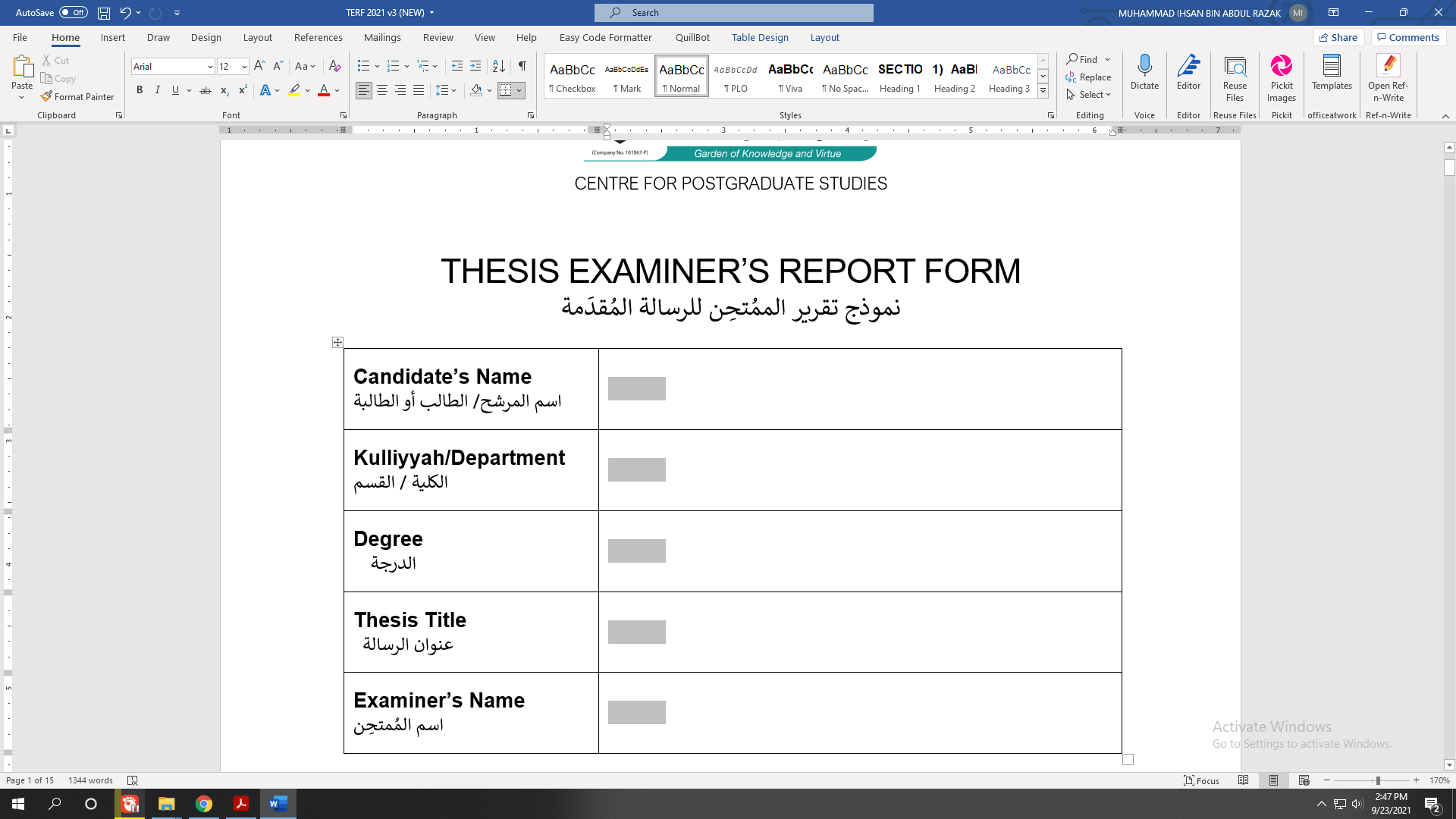 This report contains four sections:Section A: Report
This section requires examiner to evaluate the thesis based on the specific domains/headings. Section B: Unguided Report (Optional)
Optionally, examiner can also add in the evaluation not following any specific domain/heading Section C: Recommendations
Recommendation of the examinerSection D: Suitability for publication
Potential suitability for publicationGUIDED REPORTPlease evaluate each of the following domain based on the following scale:5 – Excellent4 – Very good3 – Good2 – Acceptable1 – PoorUNGUIDED REPORT (Optional)Optionally, you can add your report without referring to any specific domains or headings here. You may add additional page as required.
يمكنك إضافة التقرير دون الرجوع إلى أي مجالات أو عناوين محددة هنا (اختياريًا)، كما يمكنك إضافة صفحة إضافية حسب الحاجة.RECOMMENDATIONPlease state your recommendation based on your assessment above.
يرجى ذكر توصيتك بناءً على تقييمك أعلاهSUITABILITY FOR PUBLICATIONDo you think that this thesis suitable for publications?
هل تعتقد أن هذه الرسالة صالحة للنشر؟Yes 		No I certify that the above assessment is correct.……………………………………………..(Signature of the examiner)Examiner’s Name	:      Official stamp	:      Date	: 01/07/2021Candidate’s Nameاسم المرشح/ الطالب أو الطالبةKulliyyah/Departmentالكلية / القسمDegree   الدرجةThesis Title  عنوان الرسالةExaminer’s Name اسم المُمتحِنPoorPoorExcellentExcellent12345TitleReflect the content accurately and concisely
يعكس المحتوى بدقة وإيجازCommentPoorPoorExcellentExcellent12345AbstractConcise (not exceeding one page); include problem statement, objective, methodology, findings and conclusion
موجز (لا يتجاوز صفحة واحدة) ؛ يشمل بيان المشكلة والهدف والمنهجية والنتائج والاستنتاجCommentPoorPoorExcellentExcellent12345Presentation of ideaLogical flow, coherency/nuances of arguments, critical analysis, and demonstrates intellectual creativity
النتاج المنطقي والتماسك / الفروق الدقيقة في الحجج والتحليل النقدي وبروز الإبداع الفكريCommunicate cogently in the field/s and interact with specialist and general audience (PLO6, MQF)CommentPoorPoorExcellentExcellent12345OrganisationChapters and headings sorted in organised and logical manner
الفصول والعناوين مرتبة بطريقة منظمة ومنطقيةCommentPoorPoorExcellentExcellent12345LanguageScholarly/professional writing style, with correct grammar.
أسلوب الكتابة علمي / احترافي، والقواعد النحوية صحيحة Communicate cogently in the field/s and interact with specialist and general audience (PLO6, MQF)CommentPoorPoorExcellentExcellent12345Definition of termsCore meaning, operational definitions described clearly, correct usage of terms
وضوح المعنى الجوهري، والتعريفات المستخدمة واضحة، مع الاستخدام الصحيح للمصطلحاتCommentPoorPoorExcellentExcellent12345IntroductionBackground of the study, importance of the study, problem statement, theoretical/conceptual framework
خلفية الدراسة، وأهميتها، وبيان المشكلة، والإطار النظري / المفاهيميCommentPoorPoorExcellentExcellent12345Research problemsResearch questions, research hypothesis/assumptions (if relevant) and research objective أسئلة البحث وفرضياته /منطلقات البحث (إذا كانت ذات صلة) وأهداف البحثCommentPoorPoorExcellentExcellent12345Literature reviewComprehensive, current, relevant, critical appraisal of literatures, identification of research gapsتقييم شامل، ومعاصر وتجديدي، وتقييم نقدي للدراسات السابقة، وتحديد لفجوات البحثSynthesise existing and new knowledge in one or more discipline areas to develop new concepts or interpretations or applications (PLO2 MQF)CommentPoorPoorExcellentExcellent12345MethodologyStudy design, sampling plan, sample size
تصميم الدراسة، وخطة اختيار العينات، وحجم العينةSelect and use suitable digital and analytical techniques to research problems (PLO7 MQF)CommentPoorPoorExcellentExcellent12345Ethical considerationResearch approval, consent, confidentiality, privacy
إقرار البحث، والموافقة عليه، والسرية، والخصوصيةPerform research adhering to legal, ethical, professional, and sustainable practices (PLO5 MQF)CommentPoorPoorExcellentExcellent12345Data collectionClear description of data collection process
وصف واضح لإجراءات جمع البياناتCommentPoorPoorExcellentExcellent12345Data analysisCan be qualitative and/or quantitative, but should be sufficient, and appropriate to the research questions, objectives and data collected
يمكن أن تكون المعلومات نوعية أو كمية، ولكن يجب أن تكون كافية ومناسبة لأسئلة البحث والأهداف والبيانات التي تم جمعهاCommentPoorPoorExcellentExcellent12345Results/findingsData interpretation according to the research objectives without over-generalisation
تفسير البيانات حسب أهداف البحث دون الإفراط في التعميمCommentPoorPoorExcellentExcellent12345DiscussionMajor findings, relation to findings, relationship between findings and the body of knowledge, theoretical/methodological contribution of the findings, limitations of the study
النتائج الجوهرية، وعلاقتها بالنتائج، والعلاقة بين النتائج ومجال المعرفة، والإسهام في الجانب النظري/ والإسهام المنهجي للنتائج، وحدود الدراسةCommentPoorPoorExcellentExcellent12345Conclusion and recommendationHighlight the findings in line with the objectives of the study, recommendation for practical application and future research
إبراز النتائج في ضوء أهداف الدراسة والتوصيات بالتطبيق العملي والبحث المستقبليCommentPoorPoorExcellentExcellent12345ReferencesComprehensive, current, relevant, and formatted to a standard style
شاملة ومعاصرة وملائمة ومنسقة على نمط قياسيCommentPoorPoorExcellentExcellent12312Originality/NoveltyPresence a significant level of originality of ideas
توفر درجة عالية من أصالة الأفكارCommentPoorPoorExcellentExcellent12345Impact of the researchApplicability/contribution to the field of knowledge, industrial/societal applicability, sustainability, impact, social responsibility, maqasid al-shariah
قابلية التطبيق / الإسهام في مجال المعرفة، والتطبيق الصناعي/ المجتمعي، والاستدامة، والأثر، والمسؤولية الاجتماعية، ومقاصد الشريعةDemonstrate a critical and in-depth understanding of frontier knowledge by generating substantial and original contributions to a field and/or practice (PLO1 MQF)CommentAdditional commentIf any
إن وجدتCommentCommentPassThe thesis requires minimal improvement in spelling, grammar and syntax only; to be completed in one month.
تتطلب الرسالة تحسينًا طفيفًا في الإملاء والقواعد والنحو فقط ؛ على أن تكتمل في شهر واحدPass with minor revision The thesis requires reforming of chapters, improvement in research objectives or problem statements, insertion of missing references, amendment of inaccurately cited references, improvement in spelling, grammar, syntax and presentation; to be completed in 6 months
تتطلب الرسالة إصلاح الفصول، وتحسين أهداف البحث أو بيانات المشكلة، وإدخال المراجع المفقودة، وتعديل المراجع غير الدقيقة، وتحسين التهجئة ، والقواعد ، والنحو، والعرض. على أن تكتمل في 6 أشهرPass with major correctionMajor revision of the literature, methodology, data analysis and overall improvement in the thesis; to be completed in 12 months.
مراجعة رئيسة لأدبيات البحث والمنهج وتحليل البيانات والتحسين العام في الرسالة؛ على أن تكتمل في 12 شهرًاResubmission Not meeting the scope and objective of the research, obvious flaws in methodology requires additional data collection. The candidate must revise and resubmit the thesis for further examination; to be completed in 18 months.
لا تلبي الرسالة حدود البحث وهدفه، وتتطلب عيوب البحث الظاهرة في المنهج جمع بيانات إضافية، ويجب على الطالب أو الطالبة مراجعة الرسالة وإعادة تقديمها؛ على أن تكتمل في 18 شهرا Without viva-voce With viva-voceFailWhen a thesis/ dissertation is so fundamentally flawed in conception, methodology, analysis and / or overall conducts that even major revision would not redeem it, incompletion, plagiarized work.
عندما تكون الرسالة / الأطروحة ضعيفة بشكل أساسي في المفهوم والمنهج، والتحليل أو الطابع العام، حتى إن المراجعة الرئيسة لها لن تحل محلها أو أن الرسالة غير مكتملة أو أنها عمل فيه سرقة أدبيةComment (if any)